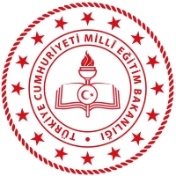 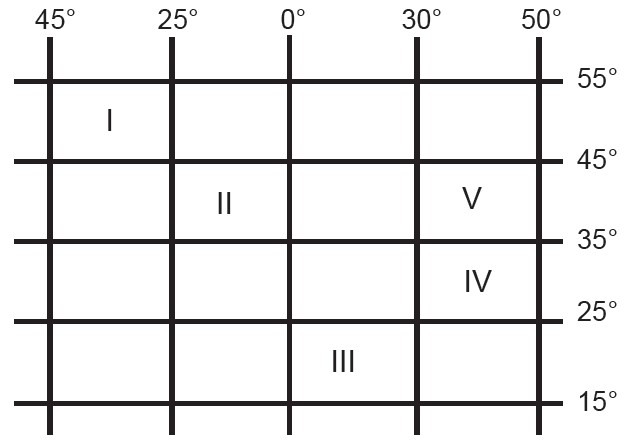 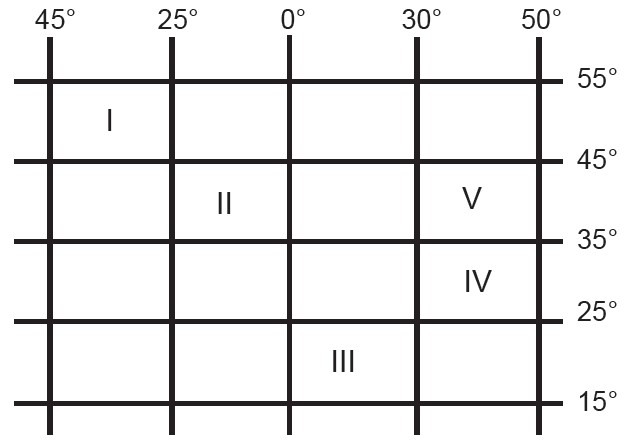 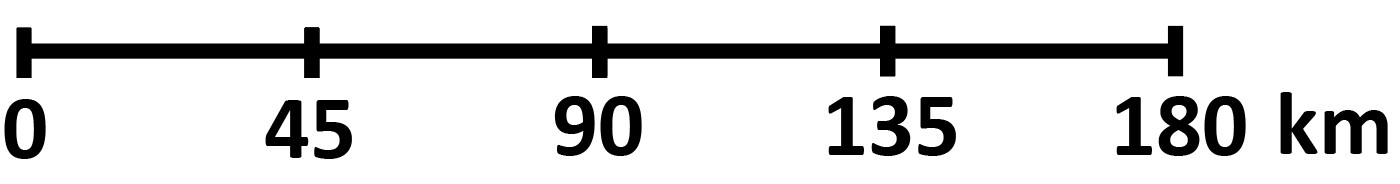 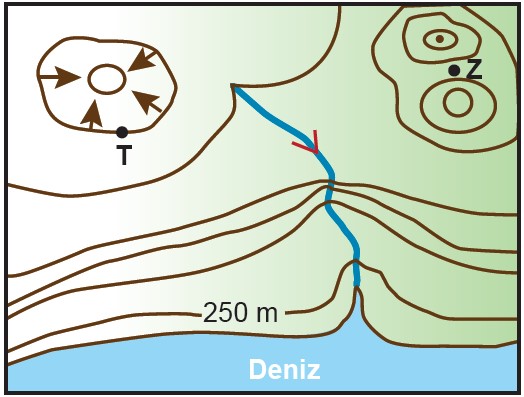 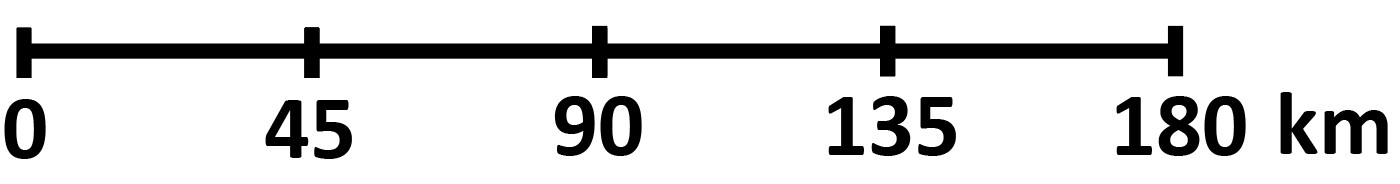 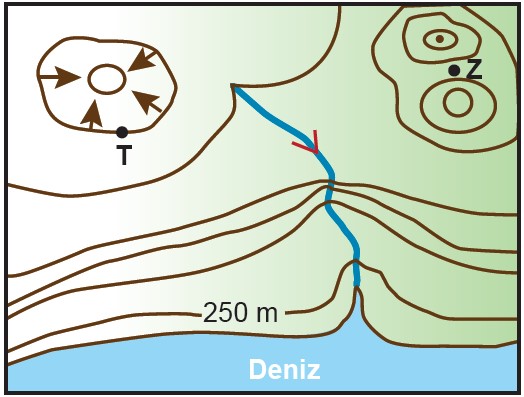 n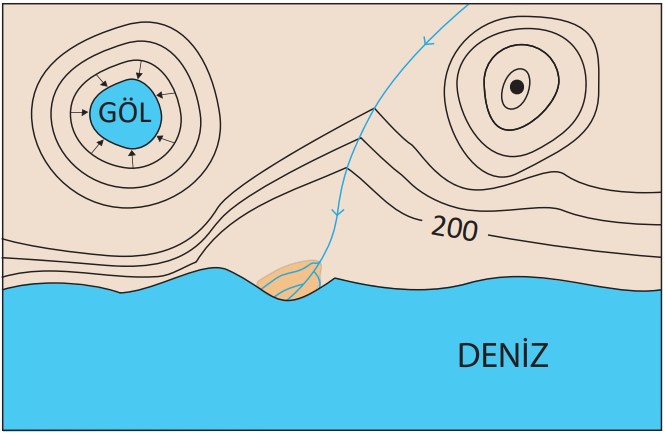 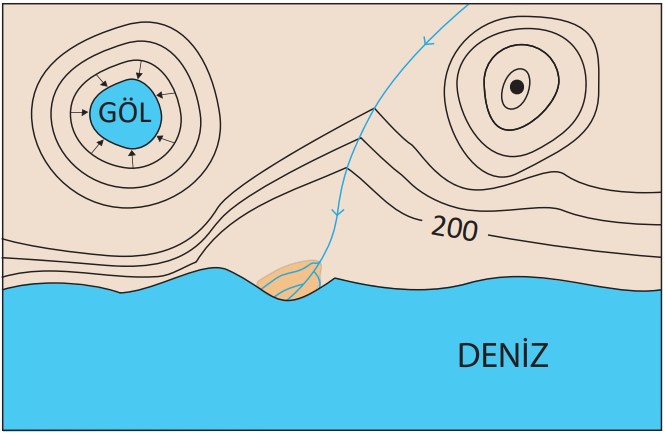 